                                                                                      Elektroninio dokumento nuorašas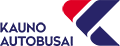 23-iojo maršruto  Domeikava (Voškoniai) – Rokai autobusų eismo tvarkaraštis2023-06-   Nr. 39-31-Autobusai važiuoja Neries g., Bažnyčios g., Vandžiogalos pl., Vandžiogalos g., Žemaičių pl., Linkuvos g., Panerių g., Jurbarko g., P. Vileišio tiltu, Šauklių g., Šv. Gertrūdos g., K.Donelaičio g., Vytauto pr., M.K.Čiurlionio g., Kaunakiemio g., Prietilčio g., Karaliaus Mindaugo pr., A.Juozapavičiaus pr., Tilto g., Vaidoto g., Jiesios pl., Plytinės g., Bernardinų plytinės g., J. Borutos g., Rokų g., Nemuno g., Rokų g., J. Borutos g., Bernardinų plytinės g., Plytinės g., Jiesios pl., Vaidoto g., Tilto g., A. Juozapavičiaus pr., M. K. Čiurlionio g., Vytauto pr., Kęstučio g., I. Kanto g., Nemuno g., Gimnazijos g., Šv. Gertrūdos g., Šauklių g., P. Vileišio tiltu, A.Kriščiukaičio g., Linkuvos g., Panerių g., Varnių g., Žemaičių pl., Vandžiogalos g., Vandžiogalos pl., Bažnyčios gatve. Maršruto ilgis  48,325 (54,844)  km Galioja nuo  2023  06  19 Išvyksta iš stotelės „Domeikava”   (darbo dienomis) Į Rokus 04:56 05:39 06:16 06:48 07:01 07:14 07:42 08:34 09:31 10:24 10:58 11:37 12:51 13:35 14:15 15:06 15:26 16:07 16:26 17:17 18:00 18:44 19:28 21:07 21:57 Į Voškonius 06:21 07:14 07:50 09:32 11:49 14:24 15:31 16:32 17:25 18:13 19:55 Iki Raudondvario pl. 19:02 22:33 23:18 Iki Geležinkelio stoties 09:03 10:06 Išvyksta iš stotelės „Voškonių aikštelė”   (darbo dienomis) Į Rokus 06:34 07:27 08:09 12:09 14:42 15:46 16:51 20:16 Iki Raudondvario pl. 18:27 17:40 Iki Geležinkelio stoties 09:47 Išvyksta iš stotelės „Rokų seniūnija”   (darbo dienomis) Į Domeikavą 05:10 05:37 06:02 06:23 06:48 07:10 07:29 07:50 08:09 08:29 08:56 09:39 10:14 10:48 11:37 12:21 12:56 13:23 14:13 14:51 15:30 15:57 16:21 16:37 16:53 17:09 17:33 17:53 18:55 19:59 20:47 21:27 22:14 Pastaba:  06:48 08:29 10:48 13:23 15:30 16:21 17:09 18:55 val. važiuoja į Voškonius. Iki Geležinkelio stoties 09:11 09:53 18:13 19:14 Išvyksta iš stotelės „Geležinkelio stotis”   (darbo dienomis) Į Domeikavą  14:17 14:55 15:35 Į Rokus          15:55 Generalinis direktorius					M. Grigelis 